LAMPIRANLampiran 1. Lembar penjelasan kepada calon subjek penelitianLEMBAR PENJELASAN KEPADA CALON SUBJEK  PENELITIANSaya yang bernama Iswary Halwadini, mahasiswa program studi S1 Pendidikan Dokter Fakultas Kedokteran Universitas Muhammadiyah Sumatera Utara yang akan melakukan penelitian yang berjudul “Hubungan Panjang Jari Tengah Tangan (Digiti III Manus) terhadap Tinggi Badan pada Suku Batak di Fakultas Kedokteran Universitas Muhammadiyah Sumatera Utara”.Tujuan penelitian ini adalah untuk mengetahui hubungan antara panjang jari tengah dengan tinggi badan pada suku Batak di Fakultas Kedokteran Universitas Muhammadiyah Sumatera Utara.Prosedur penelitianApabila calon subjek bersedia berpartisipasi dalam penelitian ini, calon subjek diminta untuk menandatangani lembar persetujuan yang telah disediakan. Prosedur selanjutnya adalah:Peneliti akan memberikan lembaran data demografi untuk menanyakan data-data yang diperlukan dalam penelitian ini.Peneliti akan mengukur panjang tulang jari tengah tangan dan tinggi badan sesuai prosedur pengukuran yang benar.Peneliti mencatat hasil pengukuran panjang tulang jari tengah tangan dan tinggi badan.RisikoTidak ada risiko yang diperoleh setelah mengikuti penelitian ini. ManfaatKeuntungan yang Anda dapatkan adalah Anda dapat mengetahui seberapa kuat hubungan yang dimiliki panjang tulang jari tengah tangan dan tinggi badan Anda.KerahasiaanSemua informasi yang berkaitan dengan identitas subjek penelitian akan dirahasiakan dan hanya akan diketahui oleh peneliti. Hasil penelitian akan dipublikasikan tanpa identitas subjek penelitian.KompensasiPeneliti akan memberikan bingkisan menarik sebagai tanda terima kasih atas keterlibatan pada penelitian ini.PembiayaanSemua biaya yang berkaitan dengan penelitian ini akan ditanggung oleh peneliti.Informasi tambahanAnda diberikan kesempatan untuk menanyakan semua hal yang belum jelas sehubungan dengan penelitian ini. Bila sewaktu-waktu membutuhkan penjelasan lebih lanjut dapat menghubungi Iswary Halwadini, no.Hp. 082284614652 atau melalui email: ihalwadini@yahoo.comKesukarelaan untuk ikut dalam penelitianCalon subjek bebas memilih keikutsertaan dalam penelitian ini tanpa ada paksaan. Bila calon subjek sudah memutuskan untuk ikut, calon subjek juga bebas untuk mengundurkan diri atau berubah pikiran setiap saat tanpa dikenai sanksi apapun. Bila calon subjek tidak bersedia untuk berpartisipasi maka hal tersebut tidak mempengaruhi hubungan calon subjek dengan tim peneliti.						         Medan,                            2018						       Iswary HalwadiniLampiran 2. Lembar PersetujuanLembar Persetujuan (Informed Consent)Saya yang bertandatangan di bawah ini :Nama			:NPM			:Angkatan	:Menyatakan bahwa	Saya telah mendapat penjelasan segala sesuatu mengenai penelitian yang berjudul ”HUBUNGAN PANJANG JARI TENGAH TANGAN (DIGITI III MANUS) TERHADAP  TINGGI BADAN PADA SUKU BATAK DI FAKULTAS KEDOKTERAN UNIVERSITAS MUHAMMADIYAH SUMATERA UTARA”. Setelah saya memahami penjelasan tersebut, saya bersedia ikut serta dalam penelitian ini dengan penuh kesadaran dan tanpa adanya paksaan dari siapapun dengan kondisi:Data yang diperoleh dari penelitian ini akan dijaga kerahasiaannya dan hanya dipergunakan untuk kepentingan ilmiah.Apabila saya menginginkan, saya boleh memutuskan untuk keluar atau tidak berpartisipasi lagi dalam penelitian ini dan harus menyampaikan alasan untuk keluar atau tidak berpatisipasi lagi.     Medan,                       2018							     Yang membuat pernyataan      (		                      )Lampiran 3. Lembar PengukuranLembar PengukuranHUBUNGAN PANJANG JARI TENGAH TANGAN (DIGITI III MANUS) TERHADAP TINGGI BADAN PADA SUKU BATAK DI FAKULTAS KEDOKTERAN UNIVERSITAS MUHAMMADIYAH SUMATERA UTARAData DemografiHari/Tanggal		:Nama lengkap		:NPM			:Stambuk/Angkatan	:Tempat/Tanggal lahir	:Umur			:Jenis Kelamin		:No. Hp/Email		:Data hasil pengukuranLampiran 4. Ethical Clearance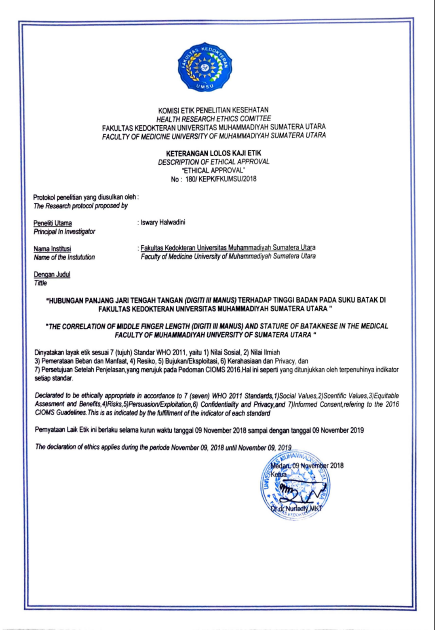 Lampiran 5. Dokumentasi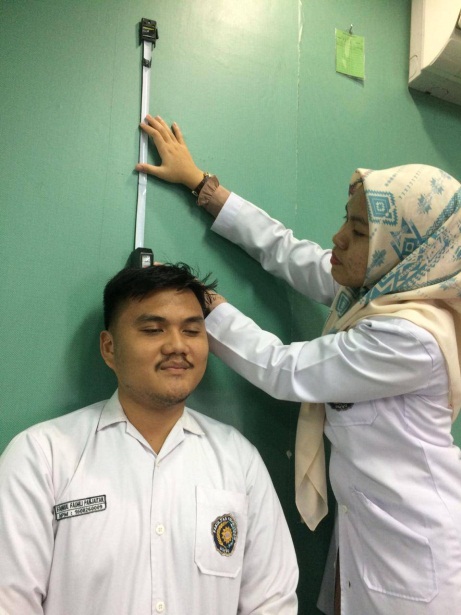 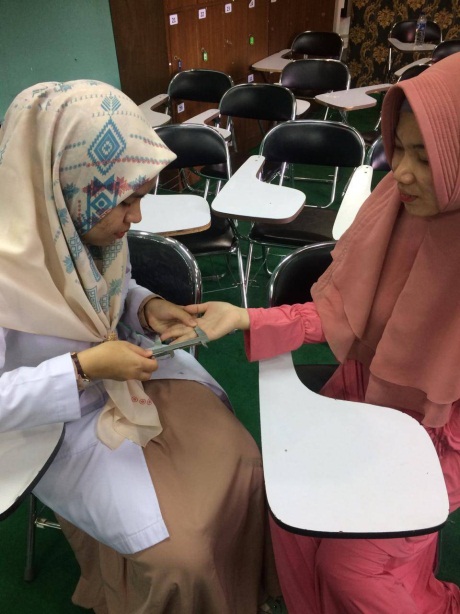 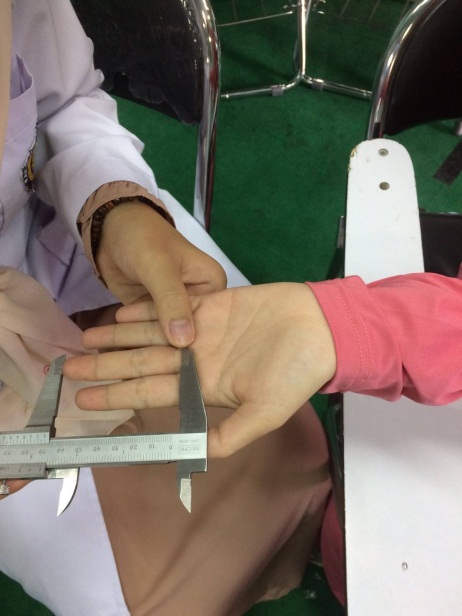 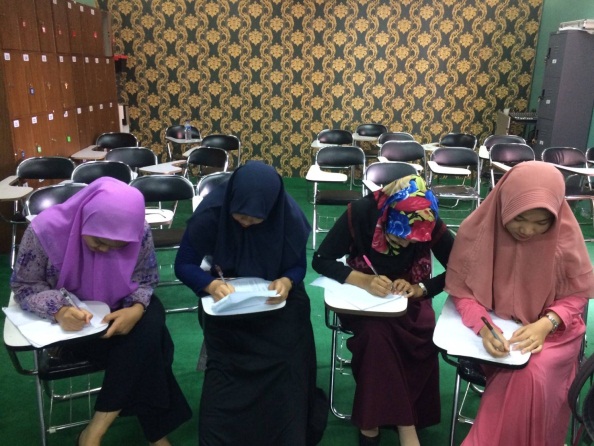 Lampiran 6. Master Data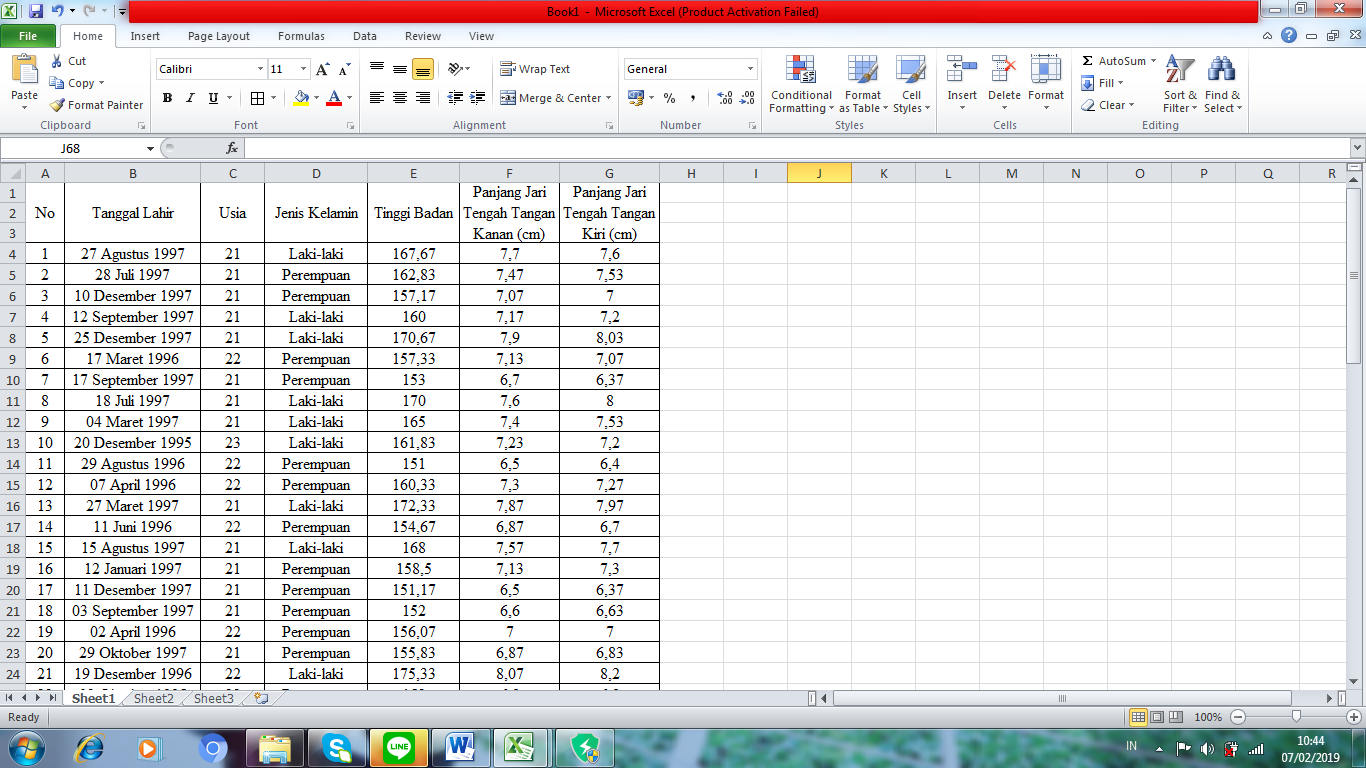 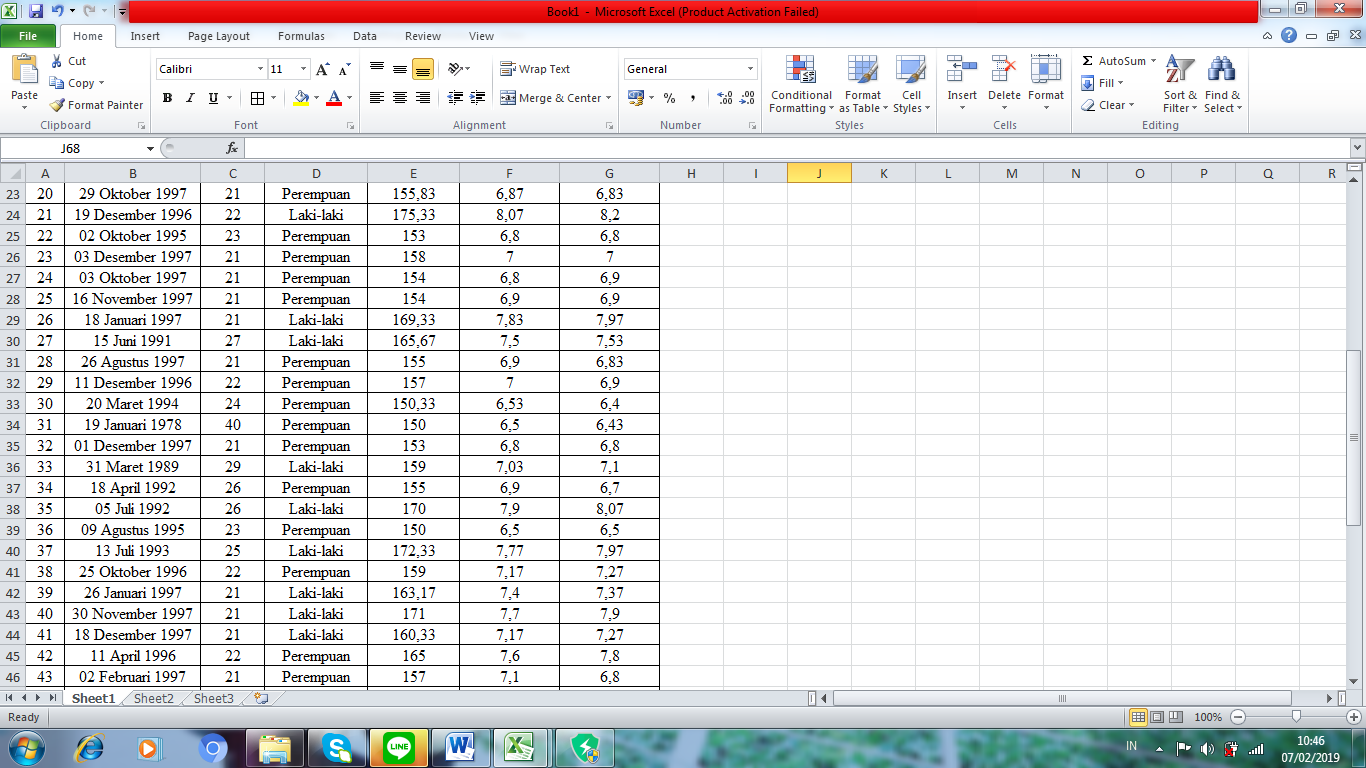 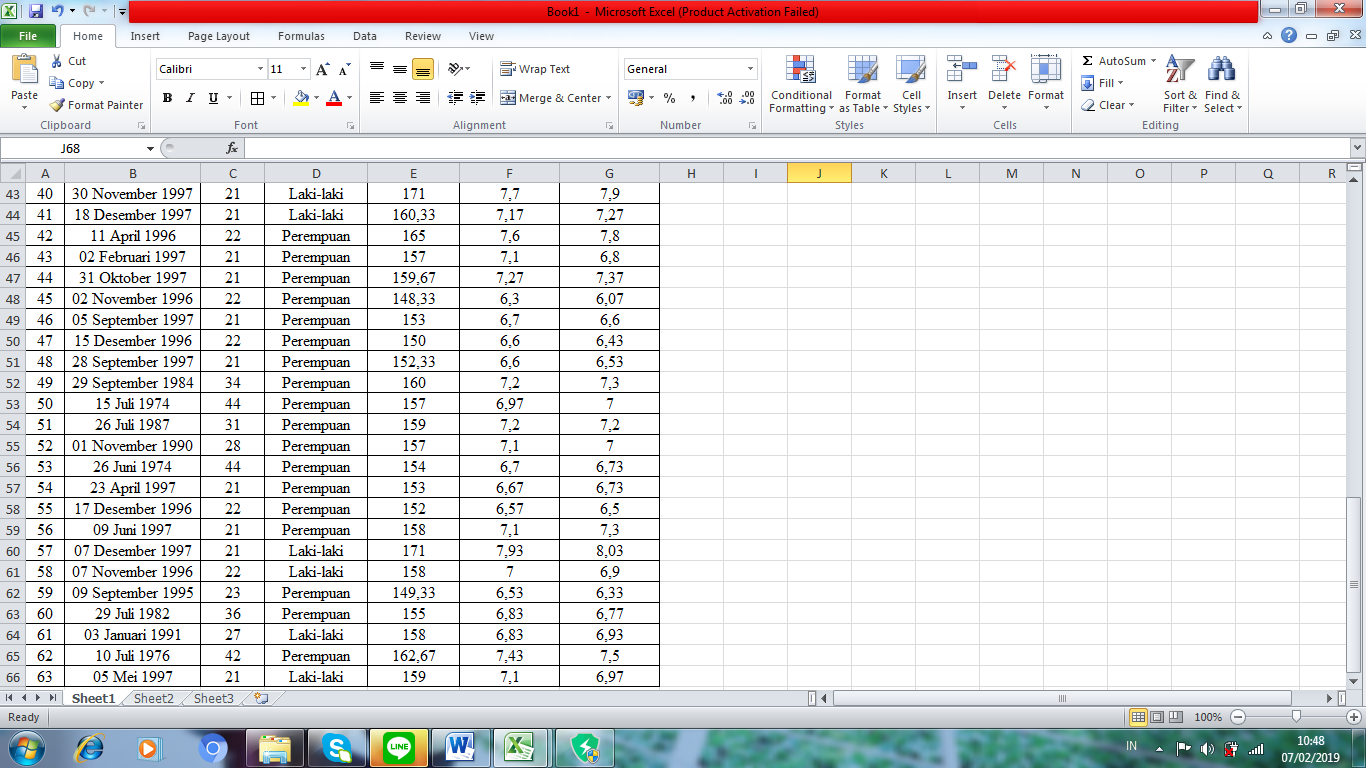 Lampiran 7. Hasil analisis SPSSLampiran 8. Daftar riwayat hidupDaftar Riwayat Hidup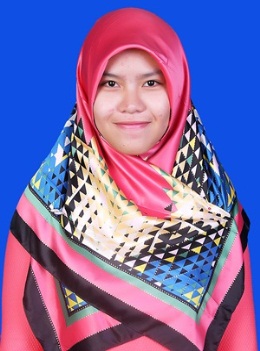 Data PribadiNama	: Iswary HalwadiniTempat/ Tanggal lahir	: Medan/ 20 September 1998Agama	: Islam	Alamat	: Jl. Selamat No. 146 Simp. Limun 	MedanNo. HP	: 082284614652Email	: ihalwadini@yahoo.comKebangsaan	: IndonesiaOrang tua	Ayah	: H. Eddy SuciptoIbu	: Hj. Sri Cahaya Rizkina PanggabeanRiwayat PendidikanTK Pertiwi Duri	: Tamat tahun 2003SD Swasta Muhammadiyah Duri	: Tamat tahun 2009SMP Negeri 1 Mandau Duri	: Tamat tahun 2012SMA Negeri 2 Mandau Duri	: Tamat tahun 2015Fakultas Kedokteran UMSU	: Tahun 2015 s/d sekarangPengukuranHasil pengukuranHasil pengukuranHasil pengukuranPengukuranIIIIIIPanjang jari tengah tangan (kanan)Panjang jari tengah tangan (kiri)Tinggi badanJenis KelaminJenis KelaminJenis KelaminJenis KelaminJenis KelaminJenis KelaminFrequencyPercentValid PercentCumulative PercentValidLaki-laki2133,333,333,3ValidPerempuan4266,766,7100,0ValidTotal63100,0100,0UsiaUsiaUsiaUsiaUsiaUsiaFrequencyPercentValid PercentCumulative PercentValid21-255079,479,479,4Valid26-3069,59,588,9Valid31-3523,23,292,1Valid36-4023,23,295,2Valid41-4534,84,8100,0ValidTotal63100,0100,0DescriptivesDescriptivesDescriptivesDescriptivesDescriptivesStatisticStd. ErrorPanjang Jari Tengah Tangan Kanan LakilakiMeanMean7,5081,07907Panjang Jari Tengah Tangan Kanan Lakilaki95% Confidence Interval for MeanLower Bound7,3432Panjang Jari Tengah Tangan Kanan Lakilaki95% Confidence Interval for MeanUpper Bound7,6730Panjang Jari Tengah Tangan Kanan Lakilaki5% Trimmed Mean5% Trimmed Mean7,5145Panjang Jari Tengah Tangan Kanan LakilakiMedianMedian7,5667Panjang Jari Tengah Tangan Kanan LakilakiVarianceVariance,131Panjang Jari Tengah Tangan Kanan LakilakiStd. DeviationStd. Deviation,36235Panjang Jari Tengah Tangan Kanan LakilakiMinimumMinimum6,83Panjang Jari Tengah Tangan Kanan LakilakiMaximumMaximum8,07Panjang Jari Tengah Tangan Kanan LakilakiRangeRange1,23Panjang Jari Tengah Tangan Kanan LakilakiInterquartile RangeInterquartile Range,68Panjang Jari Tengah Tangan Kanan LakilakiSkewnessSkewness-,268,501Panjang Jari Tengah Tangan Kanan LakilakiKurtosisKurtosis-1,165,972DescriptivesDescriptivesDescriptivesDescriptivesDescriptivesStatisticStd. ErrorPanjang Jari Tengah Tangan Kanan PerempuanMeanMean6,8898,04699Panjang Jari Tengah Tangan Kanan Perempuan95% Confidence Interval for MeanLower Bound6,7949Panjang Jari Tengah Tangan Kanan Perempuan95% Confidence Interval for MeanUpper Bound6,9847Panjang Jari Tengah Tangan Kanan Perempuan5% Trimmed Mean5% Trimmed Mean6,8812Panjang Jari Tengah Tangan Kanan PerempuanMedianMedian6,8833Panjang Jari Tengah Tangan Kanan PerempuanVarianceVariance,093Panjang Jari Tengah Tangan Kanan PerempuanStd. DeviationStd. Deviation,30451Panjang Jari Tengah Tangan Kanan PerempuanMinimumMinimum6,30Panjang Jari Tengah Tangan Kanan PerempuanMaximumMaximum7,60Panjang Jari Tengah Tangan Kanan PerempuanRangeRange1,30Panjang Jari Tengah Tangan Kanan PerempuanInterquartile RangeInterquartile Range,51Panjang Jari Tengah Tangan Kanan PerempuanSkewnessSkewness,276,365Panjang Jari Tengah Tangan Kanan PerempuanKurtosisKurtosis-,523,717DescriptivesDescriptivesDescriptivesDescriptivesDescriptivesStatisticStd. ErrorPanjang Jari Tengah Tangan KananMeanMean7,0963,05485Panjang Jari Tengah Tangan Kanan95% Confidence Interval for MeanLower Bound6,9867Panjang Jari Tengah Tangan Kanan95% Confidence Interval for MeanUpper Bound7,2059Panjang Jari Tengah Tangan Kanan5% Trimmed Mean5% Trimmed Mean7,0848Panjang Jari Tengah Tangan KananMedianMedian7,0667Panjang Jari Tengah Tangan KananVarianceVariance,190Panjang Jari Tengah Tangan KananStd. DeviationStd. Deviation,43536Panjang Jari Tengah Tangan KananMinimumMinimum6,30Panjang Jari Tengah Tangan KananMaximumMaximum8,07Panjang Jari Tengah Tangan KananRangeRange1,77Panjang Jari Tengah Tangan KananInterquartile RangeInterquartile Range,60Panjang Jari Tengah Tangan KananSkewnessSkewness,418,302Panjang Jari Tengah Tangan KananKurtosisKurtosis-,626,595DescriptivesDescriptivesDescriptivesDescriptivesDescriptivesStatisticStd. ErrorPanjang Jari Tengah Tangan Kiri LakilakiMeanMean7,5922,09383Panjang Jari Tengah Tangan Kiri Lakilaki95% Confidence Interval for MeanLower Bound7,3965Panjang Jari Tengah Tangan Kiri Lakilaki95% Confidence Interval for MeanUpper Bound7,7880Panjang Jari Tengah Tangan Kiri Lakilaki5% Trimmed Mean5% Trimmed Mean7,5972Panjang Jari Tengah Tangan Kiri LakilakiMedianMedian7,6000Panjang Jari Tengah Tangan Kiri LakilakiVarianceVariance,185Panjang Jari Tengah Tangan Kiri LakilakiStd. DeviationStd. Deviation,42999Panjang Jari Tengah Tangan Kiri LakilakiMinimumMinimum6,90Panjang Jari Tengah Tangan Kiri LakilakiMaximumMaximum8,20Panjang Jari Tengah Tangan Kiri LakilakiRangeRange1,30Panjang Jari Tengah Tangan Kiri LakilakiInterquartile RangeInterquartile Range,78Panjang Jari Tengah Tangan Kiri LakilakiSkewnessSkewness-,270,501Panjang Jari Tengah Tangan Kiri LakilakiKurtosisKurtosis-1,433,972DescriptivesDescriptivesDescriptivesDescriptivesDescriptivesStatisticStd. ErrorPanjang Jari Tengah Tangan Kiri PerempuanMeanMean6,8540,05875Panjang Jari Tengah Tangan Kiri Perempuan95% Confidence Interval for MeanLower Bound6,7353Panjang Jari Tengah Tangan Kiri Perempuan95% Confidence Interval for MeanUpper Bound6,9726Panjang Jari Tengah Tangan Kiri Perempuan5% Trimmed Mean5% Trimmed Mean6,8451Panjang Jari Tengah Tangan Kiri PerempuanMedianMedian6,8167Panjang Jari Tengah Tangan Kiri PerempuanVarianceVariance,145Panjang Jari Tengah Tangan Kiri PerempuanStd. DeviationStd. Deviation,38077Panjang Jari Tengah Tangan Kiri PerempuanMinimumMinimum6,07Panjang Jari Tengah Tangan Kiri PerempuanMaximumMaximum7,80Panjang Jari Tengah Tangan Kiri PerempuanRangeRange1,73Panjang Jari Tengah Tangan Kiri PerempuanInterquartile RangeInterquartile Range,58Panjang Jari Tengah Tangan Kiri PerempuanSkewnessSkewness,316,365Panjang Jari Tengah Tangan Kiri PerempuanKurtosisKurtosis-,249,717DescriptivesDescriptivesDescriptivesDescriptivesDescriptivesStatisticStd. ErrorPanjang Jari Tengah Tangan KiriMeanMean7,1000,06649Panjang Jari Tengah Tangan Kiri95% Confidence Interval for MeanLower Bound6,9671Panjang Jari Tengah Tangan Kiri95% Confidence Interval for MeanUpper Bound7,2329Panjang Jari Tengah Tangan Kiri5% Trimmed Mean5% Trimmed Mean7,0912Panjang Jari Tengah Tangan KiriMedianMedian7,0000Panjang Jari Tengah Tangan KiriVarianceVariance,278Panjang Jari Tengah Tangan KiriStd. DeviationStd. Deviation,52773Panjang Jari Tengah Tangan KiriMinimumMinimum6,07Panjang Jari Tengah Tangan KiriMaximumMaximum8,20Panjang Jari Tengah Tangan KiriRangeRange2,13Panjang Jari Tengah Tangan KiriInterquartile RangeInterquartile Range,77Panjang Jari Tengah Tangan KiriSkewnessSkewness,367,302Panjang Jari Tengah Tangan KiriKurtosisKurtosis-,689,595DescriptivesDescriptivesDescriptivesDescriptivesDescriptivesStatisticStd. ErrorTinggi Badan LakilakiMeanMean166,07901,20455Tinggi Badan Lakilaki95% Confidence Interval for MeanLower Bound163,5664Tinggi Badan Lakilaki95% Confidence Interval for MeanUpper Bound168,5917Tinggi Badan Lakilaki5% Trimmed Mean5% Trimmed Mean166,0219Tinggi Badan LakilakiMedianMedian167,6700Tinggi Badan LakilakiVarianceVariance30,470Tinggi Badan LakilakiStd. DeviationStd. Deviation5,51995Tinggi Badan LakilakiMinimumMinimum158,00Tinggi Badan LakilakiMaximumMaximum175,33Tinggi Badan LakilakiRangeRange17,33Tinggi Badan LakilakiInterquartile RangeInterquartile Range10,67Tinggi Badan LakilakiSkewnessSkewness-,164,501Tinggi Badan LakilakiKurtosisKurtosis-1,399,972DescriptivesDescriptivesDescriptivesDescriptivesDescriptivesStatisticStd. ErrorTinggi Badan PerempuanMeanMean155,0705,59413Tinggi Badan Perempuan95% Confidence Interval for MeanLower Bound153,8697Tinggi Badan Perempuan95% Confidence Interval for MeanUpper Bound156,2713Tinggi Badan Perempuan5% Trimmed Mean5% Trimmed Mean154,9291Tinggi Badan PerempuanMedianMedian155,0000Tinggi Badan PerempuanVarianceVariance14,472Tinggi Badan PerempuanStd. DeviationStd. Deviation3,80427Tinggi Badan PerempuanMinimumMinimum148,33Tinggi Badan PerempuanMaximumMaximum165,00Tinggi Badan PerempuanRangeRange16,67Tinggi Badan PerempuanInterquartile RangeInterquartile Range5,50Tinggi Badan PerempuanSkewnessSkewness,394,369Tinggi Badan PerempuanKurtosisKurtosis-,120,724DescriptivesDescriptivesDescriptivesDescriptivesDescriptivesStatisticStd. ErrorTinggi BadanMeanMean158,8606,85957Tinggi Badan95% Confidence Interval for MeanLower Bound157,1424Tinggi Badan95% Confidence Interval for MeanUpper Bound160,5789Tinggi Badan5% Trimmed Mean5% Trimmed Mean158,5965Tinggi BadanMedianMedian158,0000Tinggi BadanVarianceVariance46,548Tinggi BadanStd. DeviationStd. Deviation6,82263Tinggi BadanMinimumMinimum148,33Tinggi BadanMaximumMaximum175,33Tinggi BadanRangeRange27,00Tinggi BadanInterquartile RangeInterquartile Range9,83Tinggi BadanSkewnessSkewness,664,302Tinggi BadanKurtosisKurtosis-,439,595Tests of NormalityTests of NormalityTests of NormalityTests of NormalityTests of NormalityTests of NormalityTests of NormalityKolmogorov-SmirnovaKolmogorov-SmirnovaKolmogorov-SmirnovaShapiro-WilkShapiro-WilkShapiro-WilkStatisticdfSig.StatisticDfSig.Tinggi Badan Lakilaki,15121,200*,91821,079Panjang Jari Tengah Tangan Kanan Lakilaki,15321,200*,94621,288Panjang Jari Tengah Tangan Kiri Lakilaki,11421,200*,92121,089*. This is a lower bound of the true significance.*. This is a lower bound of the true significance.*. This is a lower bound of the true significance.*. This is a lower bound of the true significance.*. This is a lower bound of the true significance.*. This is a lower bound of the true significance.*. This is a lower bound of the true significance.a. Lilliefors Significance Correctiona. Lilliefors Significance Correctiona. Lilliefors Significance Correctiona. Lilliefors Significance Correctiona. Lilliefors Significance Correctiona. Lilliefors Significance Correctiona. Lilliefors Significance CorrectionTests of NormalityTests of NormalityTests of NormalityTests of NormalityTests of NormalityTests of NormalityTests of NormalityKolmogorov-SmirnovaKolmogorov-SmirnovaKolmogorov-SmirnovaShapiro-WilkShapiro-WilkShapiro-WilkStatisticdfSig.StatisticDfSig.Tinggi Badan Perempuan,09742,200*,97642,518Panjang Jari Tengah Tangan Kanan Perempuan,10542,200*,95542,099Panjang Jari Tengah Tangan Kiri Perempuan,13242,064,96542,226*. This is a lower bound of the true significance.*. This is a lower bound of the true significance.*. This is a lower bound of the true significance.*. This is a lower bound of the true significance.*. This is a lower bound of the true significance.*. This is a lower bound of the true significance.*. This is a lower bound of the true significance.a. Lilliefors Significance Correctiona. Lilliefors Significance Correctiona. Lilliefors Significance Correctiona. Lilliefors Significance Correctiona. Lilliefors Significance Correctiona. Lilliefors Significance Correctiona. Lilliefors Significance CorrectionTests of NormalityTests of NormalityTests of NormalityTests of NormalityTests of NormalityTests of NormalityTests of NormalityKolmogorov-SmirnovaKolmogorov-SmirnovaKolmogorov-SmirnovaShapiro-WilkShapiro-WilkShapiro-WilkStatisticdfSig.StatisticDfSig.Tinggi Badan,12963,011,93663,003Panjang Jari Tengah Tangan Kanan,08463,200*,97263,157Panjang Jari Tengah Tangan Kiri,09063,200*,97663,246*. This is a lower bound of the true significance.*. This is a lower bound of the true significance.*. This is a lower bound of the true significance.*. This is a lower bound of the true significance.*. This is a lower bound of the true significance.*. This is a lower bound of the true significance.*. This is a lower bound of the true significance.a. Lilliefors Significance Correctiona. Lilliefors Significance Correctiona. Lilliefors Significance Correctiona. Lilliefors Significance Correctiona. Lilliefors Significance Correctiona. Lilliefors Significance Correctiona. Lilliefors Significance CorrectionCorrelationsCorrelationsCorrelationsCorrelationsTinggi_Badan_LakilakiPanjang_Jari_Tengah_Tangan_Kanan_LakilakiTinggi_Badan_LakilakiPearson Correlation1,866**Tinggi_Badan_LakilakiSig. (2-tailed),000Tinggi_Badan_LakilakiN2121Panjang_Jari_Tengah_Tangan_Kanan_LakilakiPearson Correlation,866**1Panjang_Jari_Tengah_Tangan_Kanan_LakilakiSig. (2-tailed),000Panjang_Jari_Tengah_Tangan_Kanan_LakilakiN2121**. Correlation is significant at the 0.01 level (2-tailed).**. Correlation is significant at the 0.01 level (2-tailed).**. Correlation is significant at the 0.01 level (2-tailed).**. Correlation is significant at the 0.01 level (2-tailed).CorrelationsCorrelationsCorrelationsCorrelationsTinggi_Badan_PerempuanPanjang_Jari_Tengah_Tangan_Kanan_PerempuanTinggi_Badan_PerempuanPearson Correlation1,902**Tinggi_Badan_PerempuanSig. (2-tailed),000Tinggi_Badan_PerempuanN4242Panjang_Jari_Tengah_Tangan_Kanan_PerempuanPearson Correlation,902**1Panjang_Jari_Tengah_Tangan_Kanan_PerempuanSig. (2-tailed),000Panjang_Jari_Tengah_Tangan_Kanan_PerempuanN4242**. Correlation is significant at the 0.01 level (2-tailed).**. Correlation is significant at the 0.01 level (2-tailed).**. Correlation is significant at the 0.01 level (2-tailed).**. Correlation is significant at the 0.01 level (2-tailed).CorrelationsCorrelationsCorrelationsCorrelationsTinggi_BadanPanjang_Jari_Tengah_Tangan_KananTinggi_BadanPearson Correlation1,939**Tinggi_BadanSig. (2-tailed),000Tinggi_BadanN6363Panjang_Jari_Tengah_Tangan_KananPearson Correlation,939**1Panjang_Jari_Tengah_Tangan_KananSig. (2-tailed),000Panjang_Jari_Tengah_Tangan_KananN6363**. Correlation is significant at the 0.01 level (2-tailed).**. Correlation is significant at the 0.01 level (2-tailed).**. Correlation is significant at the 0.01 level (2-tailed).**. Correlation is significant at the 0.01 level (2-tailed).CorrelationsCorrelationsCorrelationsCorrelationsTinggi_Badan_LakilakiPanjang_Jari_Tengah_Tangan_Kiri_LakilakiTinggi_Badan_LakilakiPearson Correlation1,784**Tinggi_Badan_LakilakiSig. (2-tailed),000Tinggi_Badan_LakilakiN2121Panjang_Jari_Tengah_Tangan_Kiri_LakilakiPearson Correlation,784**1Panjang_Jari_Tengah_Tangan_Kiri_LakilakiSig. (2-tailed),000Panjang_Jari_Tengah_Tangan_Kiri_LakilakiN2121**. Correlation is significant at the 0.01 level (2-tailed).**. Correlation is significant at the 0.01 level (2-tailed).**. Correlation is significant at the 0.01 level (2-tailed).**. Correlation is significant at the 0.01 level (2-tailed).CorrelationsCorrelationsCorrelationsCorrelationsTinggi_Badan_PerempuanPanjang_Jari_Tengah_Tangan_Kiri_PerempuanTinggi_Badan_PerempuanPearson Correlation1,780**Tinggi_Badan_PerempuanSig. (2-tailed),000Tinggi_Badan_PerempuanN4242Panjang_Jari_Tengah_Tangan_Kiri_PerempuanPearson Correlation,780**1Panjang_Jari_Tengah_Tangan_Kiri_PerempuanSig. (2-tailed),000Panjang_Jari_Tengah_Tangan_Kiri_PerempuanN4242**. Correlation is significant at the 0.01 level (2-tailed).**. Correlation is significant at the 0.01 level (2-tailed).**. Correlation is significant at the 0.01 level (2-tailed).**. Correlation is significant at the 0.01 level (2-tailed).CorrelationsCorrelationsCorrelationsCorrelationsTinggi_BadanPanjang_Jari_Tengah_Tangan_KiriTinggi_BadanPearson Correlation1,858**Tinggi_BadanSig. (2-tailed),000Tinggi_BadanN6363Panjang_Jari_Tengah_Tangan_KiriPearson Correlation,858**1Panjang_Jari_Tengah_Tangan_KiriSig. (2-tailed),000Panjang_Jari_Tengah_Tangan_KiriN6363**. Correlation is significant at the 0.01 level (2-tailed).**. Correlation is significant at the 0.01 level (2-tailed).**. Correlation is significant at the 0.01 level (2-tailed).**. Correlation is significant at the 0.01 level (2-tailed).Variables Entered/RemovedaVariables Entered/RemovedaVariables Entered/RemovedaVariables Entered/RemovedaModelVariables EnteredVariables RemovedMethod1Panjang_Jari_Tengah_Tangan_Kanan_Lakilakib.Entera. Dependent Variable: Tinggi_Badan_Lakilakia. Dependent Variable: Tinggi_Badan_Lakilakia. Dependent Variable: Tinggi_Badan_Lakilakia. Dependent Variable: Tinggi_Badan_Lakilakib. All requested variables entered.b. All requested variables entered.b. All requested variables entered.b. All requested variables entered.Model SummaryModel SummaryModel SummaryModel SummaryModel SummaryModelRR SquareAdjusted R SquareStd. Error of the Estimate1,866a,751,7382,82797a. Predictors: (Constant), Panjang_Jari_Tengah_Tangan_Kanan_Lakilakia. Predictors: (Constant), Panjang_Jari_Tengah_Tangan_Kanan_Lakilakia. Predictors: (Constant), Panjang_Jari_Tengah_Tangan_Kanan_Lakilakia. Predictors: (Constant), Panjang_Jari_Tengah_Tangan_Kanan_Lakilakia. Predictors: (Constant), Panjang_Jari_Tengah_Tangan_Kanan_LakilakiANOVAaANOVAaANOVAaANOVAaANOVAaANOVAaANOVAaModelModelSum of SquaresdfMean SquareFSig.1Regression457,4471457,44757,199,000b1Residual151,951197,9971Total609,39820a. Dependent Variable: Tinggi_Badan_Lakilakia. Dependent Variable: Tinggi_Badan_Lakilakia. Dependent Variable: Tinggi_Badan_Lakilakia. Dependent Variable: Tinggi_Badan_Lakilakia. Dependent Variable: Tinggi_Badan_Lakilakia. Dependent Variable: Tinggi_Badan_Lakilakia. Dependent Variable: Tinggi_Badan_Lakilakib. Predictors: (Constant), Panjang_Jari_Tengah_Tangan_Kanan_Lakilakib. Predictors: (Constant), Panjang_Jari_Tengah_Tangan_Kanan_Lakilakib. Predictors: (Constant), Panjang_Jari_Tengah_Tangan_Kanan_Lakilakib. Predictors: (Constant), Panjang_Jari_Tengah_Tangan_Kanan_Lakilakib. Predictors: (Constant), Panjang_Jari_Tengah_Tangan_Kanan_Lakilakib. Predictors: (Constant), Panjang_Jari_Tengah_Tangan_Kanan_Lakilakib. Predictors: (Constant), Panjang_Jari_Tengah_Tangan_Kanan_LakilakiCoefficientsaCoefficientsaCoefficientsaCoefficientsaCoefficientsaCoefficientsaCoefficientsaModelModelUnstandardized CoefficientsUnstandardized CoefficientsStandardized CoefficientstSig.ModelModelBStd. ErrorBetatSig.1(Constant)58,13514,2864,069,0011Panjang_Jari_Tengah_Tangan_Kanan_Lakilaki14,4811,915,8667,563,000a. Dependent Variable: Tinggi_Badan_Lakilakia. Dependent Variable: Tinggi_Badan_Lakilakia. Dependent Variable: Tinggi_Badan_Lakilakia. Dependent Variable: Tinggi_Badan_Lakilakia. Dependent Variable: Tinggi_Badan_Lakilakia. Dependent Variable: Tinggi_Badan_Lakilakia. Dependent Variable: Tinggi_Badan_LakilakiVariables Entered/RemovedaVariables Entered/RemovedaVariables Entered/RemovedaVariables Entered/RemovedaModelVariables EnteredVariables RemovedMethod1Panjang_Jari_Tengah_Tangan_Kiri_Lakilakib.Entera. Dependent Variable: Tinggi_Badan_Lakilakia. Dependent Variable: Tinggi_Badan_Lakilakia. Dependent Variable: Tinggi_Badan_Lakilakia. Dependent Variable: Tinggi_Badan_Lakilakib. All requested variables entered.b. All requested variables entered.b. All requested variables entered.b. All requested variables entered.Model SummaryModel SummaryModel SummaryModel SummaryModel SummaryModelRR SquareAdjusted R SquareStd. Error of the Estimate1,784a,614,5943,51817a. Predictors: (Constant), Panjang_Jari_Tengah_Tangan_Kiri_Lakilakia. Predictors: (Constant), Panjang_Jari_Tengah_Tangan_Kiri_Lakilakia. Predictors: (Constant), Panjang_Jari_Tengah_Tangan_Kiri_Lakilakia. Predictors: (Constant), Panjang_Jari_Tengah_Tangan_Kiri_Lakilakia. Predictors: (Constant), Panjang_Jari_Tengah_Tangan_Kiri_LakilakiANOVAaANOVAaANOVAaANOVAaANOVAaANOVAaANOVAaModelModelSum of SquaresDfMean SquareFSig.1Regression374,2251374,22530,234,000b1Residual235,1721912,3771Total609,39820a. Dependent Variable: Tinggi_Badan_Lakilakia. Dependent Variable: Tinggi_Badan_Lakilakia. Dependent Variable: Tinggi_Badan_Lakilakia. Dependent Variable: Tinggi_Badan_Lakilakia. Dependent Variable: Tinggi_Badan_Lakilakia. Dependent Variable: Tinggi_Badan_Lakilakia. Dependent Variable: Tinggi_Badan_Lakilakib. Predictors: (Constant), Panjang_Jari_Tengah_Tangan_Kiri_Lakilakib. Predictors: (Constant), Panjang_Jari_Tengah_Tangan_Kiri_Lakilakib. Predictors: (Constant), Panjang_Jari_Tengah_Tangan_Kiri_Lakilakib. Predictors: (Constant), Panjang_Jari_Tengah_Tangan_Kiri_Lakilakib. Predictors: (Constant), Panjang_Jari_Tengah_Tangan_Kiri_Lakilakib. Predictors: (Constant), Panjang_Jari_Tengah_Tangan_Kiri_Lakilakib. Predictors: (Constant), Panjang_Jari_Tengah_Tangan_Kiri_LakilakiCoefficientsaCoefficientsaCoefficientsaCoefficientsaCoefficientsaCoefficientsaCoefficientsaModelModelUnstandardized CoefficientsUnstandardized CoefficientsStandardized CoefficientstSig.ModelModelBStd. ErrorBetatSig.1(Constant)79,49715,7655,043,0001Panjang_Jari_Tengah_Tangan_Kiri_Lakilaki11,7262,133,7845,499,000a. Dependent Variable: Tinggi_Badan_Lakilakia. Dependent Variable: Tinggi_Badan_Lakilakia. Dependent Variable: Tinggi_Badan_Lakilakia. Dependent Variable: Tinggi_Badan_Lakilakia. Dependent Variable: Tinggi_Badan_Lakilakia. Dependent Variable: Tinggi_Badan_Lakilakia. Dependent Variable: Tinggi_Badan_LakilakiVariables Entered/RemovedaVariables Entered/RemovedaVariables Entered/RemovedaVariables Entered/RemovedaModelVariables EnteredVariables RemovedMethod1Panjang_Jari_Tengah_Tangan_Kanan_Perempuanb.Entera. Dependent Variable: Tinggi_Badan_Perempuana. Dependent Variable: Tinggi_Badan_Perempuana. Dependent Variable: Tinggi_Badan_Perempuana. Dependent Variable: Tinggi_Badan_Perempuanb. All requested variables entered.b. All requested variables entered.b. All requested variables entered.b. All requested variables entered.Model SummaryModel SummaryModel SummaryModel SummaryModel SummaryModelRR SquareAdjusted R SquareStd. Error of the Estimate1,896a,802,7971,71383a. Predictors: (Constant), Panjang_Jari_Tengah_Tangan_Kanan_Perempuana. Predictors: (Constant), Panjang_Jari_Tengah_Tangan_Kanan_Perempuana. Predictors: (Constant), Panjang_Jari_Tengah_Tangan_Kanan_Perempuana. Predictors: (Constant), Panjang_Jari_Tengah_Tangan_Kanan_Perempuana. Predictors: (Constant), Panjang_Jari_Tengah_Tangan_Kanan_PerempuanANOVAaANOVAaANOVAaANOVAaANOVAaANOVAaANOVAaModelModelSum of SquaresdfMean SquareFSig.1Regression464,3461464,346158,090,000b1Residual114,552392,9371Total578,89840a. Dependent Variable: Tinggi_Badan_Perempuana. Dependent Variable: Tinggi_Badan_Perempuana. Dependent Variable: Tinggi_Badan_Perempuana. Dependent Variable: Tinggi_Badan_Perempuana. Dependent Variable: Tinggi_Badan_Perempuana. Dependent Variable: Tinggi_Badan_Perempuana. Dependent Variable: Tinggi_Badan_Perempuanb. Predictors: (Constant), Panjang_Jari_Tengah_Tangan_Kanan_Perempuanb. Predictors: (Constant), Panjang_Jari_Tengah_Tangan_Kanan_Perempuanb. Predictors: (Constant), Panjang_Jari_Tengah_Tangan_Kanan_Perempuanb. Predictors: (Constant), Panjang_Jari_Tengah_Tangan_Kanan_Perempuanb. Predictors: (Constant), Panjang_Jari_Tengah_Tangan_Kanan_Perempuanb. Predictors: (Constant), Panjang_Jari_Tengah_Tangan_Kanan_Perempuanb. Predictors: (Constant), Panjang_Jari_Tengah_Tangan_Kanan_PerempuanCoefficientsaCoefficientsaCoefficientsaCoefficientsaCoefficientsaCoefficientsaCoefficientsaModelModelUnstandardized CoefficientsUnstandardized CoefficientsStandardized CoefficientstSig.ModelModelBStd. ErrorBetatSig.1(Constant)68,6206,8819,973,0001Panjang_Jari_Tengah_Tangan_Kanan_Perempuan12,5901,001,89612,573,000a. Dependent Variable: Tinggi_Badan_Perempuana. Dependent Variable: Tinggi_Badan_Perempuana. Dependent Variable: Tinggi_Badan_Perempuana. Dependent Variable: Tinggi_Badan_Perempuana. Dependent Variable: Tinggi_Badan_Perempuana. Dependent Variable: Tinggi_Badan_Perempuana. Dependent Variable: Tinggi_Badan_PerempuanVariables Entered/RemovedaVariables Entered/RemovedaVariables Entered/RemovedaVariables Entered/RemovedaModelVariables EnteredVariables RemovedMethod1Panjang_Jari_Tengah_Tangan_Kiri_Perempuanb.Entera. Dependent Variable: Tinggi_Badan_Perempuana. Dependent Variable: Tinggi_Badan_Perempuana. Dependent Variable: Tinggi_Badan_Perempuana. Dependent Variable: Tinggi_Badan_Perempuanb. All requested variables entered.b. All requested variables entered.b. All requested variables entered.b. All requested variables entered.Model SummaryModel SummaryModel SummaryModel SummaryModel SummaryModelRR SquareAdjusted R SquareStd. Error of the Estimate1,768a,590,5802,46551a. Predictors: (Constant), Panjang_Jari_Tengah_Tangan_Kiri_Perempuana. Predictors: (Constant), Panjang_Jari_Tengah_Tangan_Kiri_Perempuana. Predictors: (Constant), Panjang_Jari_Tengah_Tangan_Kiri_Perempuana. Predictors: (Constant), Panjang_Jari_Tengah_Tangan_Kiri_Perempuana. Predictors: (Constant), Panjang_Jari_Tengah_Tangan_Kiri_PerempuanANOVAaANOVAaANOVAaANOVAaANOVAaANOVAaANOVAaModelModelSum of SquaresdfMean SquareFSig.1Regression341,8271341,82756,233,000b1Residual237,071396,0791Total578,89840a. Dependent Variable: Tinggi_Badan_Perempuana. Dependent Variable: Tinggi_Badan_Perempuana. Dependent Variable: Tinggi_Badan_Perempuana. Dependent Variable: Tinggi_Badan_Perempuana. Dependent Variable: Tinggi_Badan_Perempuana. Dependent Variable: Tinggi_Badan_Perempuana. Dependent Variable: Tinggi_Badan_Perempuanb. Predictors: (Constant), Panjang_Jari_Tengah_Tangan_Kiri_Perempuanb. Predictors: (Constant), Panjang_Jari_Tengah_Tangan_Kiri_Perempuanb. Predictors: (Constant), Panjang_Jari_Tengah_Tangan_Kiri_Perempuanb. Predictors: (Constant), Panjang_Jari_Tengah_Tangan_Kiri_Perempuanb. Predictors: (Constant), Panjang_Jari_Tengah_Tangan_Kiri_Perempuanb. Predictors: (Constant), Panjang_Jari_Tengah_Tangan_Kiri_Perempuanb. Predictors: (Constant), Panjang_Jari_Tengah_Tangan_Kiri_PerempuanCoefficientsaCoefficientsaCoefficientsaCoefficientsaCoefficientsaCoefficientsaCoefficientsaModelModelUnstandardized CoefficientsUnstandardized CoefficientsStandardized CoefficientstSig.ModelModelBStd. ErrorBetatSig.1(Constant)97,2617,71912,601,0001Panjang_Jari_Tengah_Tangan_Kiri_Perempuan8,4781,131,7687,499,000a. Dependent Variable: Tinggi_Badan_Perempuana. Dependent Variable: Tinggi_Badan_Perempuana. Dependent Variable: Tinggi_Badan_Perempuana. Dependent Variable: Tinggi_Badan_Perempuana. Dependent Variable: Tinggi_Badan_Perempuana. Dependent Variable: Tinggi_Badan_Perempuana. Dependent Variable: Tinggi_Badan_PerempuanVariables Entered/RemovedaVariables Entered/RemovedaVariables Entered/RemovedaVariables Entered/RemovedaModelVariables EnteredVariables RemovedMethod1Panjang_Jari_Tengah_Tangan_Kananb.Entera. Dependent Variable: Tinggi_Badana. Dependent Variable: Tinggi_Badana. Dependent Variable: Tinggi_Badana. Dependent Variable: Tinggi_Badanb. All requested variables entered.b. All requested variables entered.b. All requested variables entered.b. All requested variables entered.Model SummaryModel SummaryModel SummaryModel SummaryModel SummaryModelRR SquareAdjusted R SquareStd. Error of the Estimate1,939a,882,8802,36640a. Predictors: (Constant), Panjang_Jari_Tengah_Tangan_Kanana. Predictors: (Constant), Panjang_Jari_Tengah_Tangan_Kanana. Predictors: (Constant), Panjang_Jari_Tengah_Tangan_Kanana. Predictors: (Constant), Panjang_Jari_Tengah_Tangan_Kanana. Predictors: (Constant), Panjang_Jari_Tengah_Tangan_KananANOVAaANOVAaANOVAaANOVAaANOVAaANOVAaANOVAaModelModelSum of SquaresdfMean SquareFSig.1Regression2544,40612544,406454,372,000b1Residual341,589615,6001Total2885,99662a. Dependent Variable: Tinggi_Badana. Dependent Variable: Tinggi_Badana. Dependent Variable: Tinggi_Badana. Dependent Variable: Tinggi_Badana. Dependent Variable: Tinggi_Badana. Dependent Variable: Tinggi_Badana. Dependent Variable: Tinggi_Badanb. Predictors: (Constant), Panjang_Jari_Tengah_Tangan_Kananb. Predictors: (Constant), Panjang_Jari_Tengah_Tangan_Kananb. Predictors: (Constant), Panjang_Jari_Tengah_Tangan_Kananb. Predictors: (Constant), Panjang_Jari_Tengah_Tangan_Kananb. Predictors: (Constant), Panjang_Jari_Tengah_Tangan_Kananb. Predictors: (Constant), Panjang_Jari_Tengah_Tangan_Kananb. Predictors: (Constant), Panjang_Jari_Tengah_Tangan_KananCoefficientsaCoefficientsaCoefficientsaCoefficientsaCoefficientsaCoefficientsaCoefficientsaModelModelUnstandardized CoefficientsUnstandardized CoefficientsStandardized CoefficientstSig.ModelModelBStd. ErrorBetatSig.1(Constant)45,8545,3108,636,0001Panjang_Jari_Tengah_Tangan_Kanan15,985,750,93921,316,000a. Dependent Variable: Tinggi_Badana. Dependent Variable: Tinggi_Badana. Dependent Variable: Tinggi_Badana. Dependent Variable: Tinggi_Badana. Dependent Variable: Tinggi_Badana. Dependent Variable: Tinggi_Badana. Dependent Variable: Tinggi_BadanVariables Entered/RemovedaVariables Entered/RemovedaVariables Entered/RemovedaVariables Entered/RemovedaModelVariables EnteredVariables RemovedMethod1Panjang_Jari_Tengah_Tangan_Kirib.Entera. Dependent Variable: Tinggi_Badana. Dependent Variable: Tinggi_Badana. Dependent Variable: Tinggi_Badana. Dependent Variable: Tinggi_Badanb. All requested variables entered.b. All requested variables entered.b. All requested variables entered.b. All requested variables entered.Model SummaryModel SummaryModel SummaryModel SummaryModel SummaryModelRR SquareAdjusted R SquareStd. Error of the Estimate1,858a,737,7333,52835a. Predictors: (Constant), Panjang_Jari_Tengah_Tangan_Kiria. Predictors: (Constant), Panjang_Jari_Tengah_Tangan_Kiria. Predictors: (Constant), Panjang_Jari_Tengah_Tangan_Kiria. Predictors: (Constant), Panjang_Jari_Tengah_Tangan_Kiria. Predictors: (Constant), Panjang_Jari_Tengah_Tangan_KiriANOVAaANOVAaANOVAaANOVAaANOVAaANOVAaANOVAaModelModelSum of SquaresdfMean SquareFSig.1Regression2126,59012126,590170,820,000b1Residual759,4066112,4491Total2885,99662a. Dependent Variable: Tinggi_Badana. Dependent Variable: Tinggi_Badana. Dependent Variable: Tinggi_Badana. Dependent Variable: Tinggi_Badana. Dependent Variable: Tinggi_Badana. Dependent Variable: Tinggi_Badana. Dependent Variable: Tinggi_Badanb. Predictors: (Constant), Panjang_Jari_Tengah_Tangan_Kirib. Predictors: (Constant), Panjang_Jari_Tengah_Tangan_Kirib. Predictors: (Constant), Panjang_Jari_Tengah_Tangan_Kirib. Predictors: (Constant), Panjang_Jari_Tengah_Tangan_Kirib. Predictors: (Constant), Panjang_Jari_Tengah_Tangan_Kirib. Predictors: (Constant), Panjang_Jari_Tengah_Tangan_Kirib. Predictors: (Constant), Panjang_Jari_Tengah_Tangan_KiriCoefficientsaCoefficientsaCoefficientsaCoefficientsaCoefficientsaCoefficientsaCoefficientsaModelModelUnstandardized CoefficientsUnstandardized CoefficientsStandardized CoefficientstSig.ModelModelBStd. ErrorBetatSig.1(Constant)65,4387,1629,137,0001Panjang_Jari_Tengah_Tangan_Kiri13,3181,019,85813,070,000a. Dependent Variable: Tinggi_Badana. Dependent Variable: Tinggi_Badana. Dependent Variable: Tinggi_Badana. Dependent Variable: Tinggi_Badana. Dependent Variable: Tinggi_Badana. Dependent Variable: Tinggi_Badana. Dependent Variable: Tinggi_Badan